توصيف مقرر  (   بلاغة2  )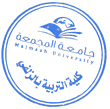 الكليةالتربية في الزلفيالتربية في الزلفيالتربية في الزلفيالقسم الأكاديمياللغة العربيةاللغة العربيةاللغة العربيةاسم المقرربلاغة2رمز المقررARB243المستوىالثالثعدد الساعات المعتمدة للمقرر2هدف المقررأن يدرك الطالب منزلة علم المعاني بين علوم البلاغة العربية، وأثره في الدراسات البلاغية والأسلوبية المعاصرة.أن يعرف الاتجاهات النظرية والمناهج التطبيقية التي عرفها البلاغيون العرب المتقدمون.أن يحدد أسرار الجمال في النص الأدبي قديمه وحديثه.أن يقوم بالاستقصاء والتحليل والموازنة بين الموضوعات.أن يستخدم التقنية الحديثة في وتحليل المعلومات.أن يحلل مجموعة من النصوص ممثلة لتلك المناهج والاتجاهات.أن يدرك الطالب منزلة علم المعاني بين علوم البلاغة العربية، وأثره في الدراسات البلاغية والأسلوبية المعاصرة.أن يعرف الاتجاهات النظرية والمناهج التطبيقية التي عرفها البلاغيون العرب المتقدمون.أن يحدد أسرار الجمال في النص الأدبي قديمه وحديثه.أن يقوم بالاستقصاء والتحليل والموازنة بين الموضوعات.أن يستخدم التقنية الحديثة في وتحليل المعلومات.أن يحلل مجموعة من النصوص ممثلة لتلك المناهج والاتجاهات.أن يدرك الطالب منزلة علم المعاني بين علوم البلاغة العربية، وأثره في الدراسات البلاغية والأسلوبية المعاصرة.أن يعرف الاتجاهات النظرية والمناهج التطبيقية التي عرفها البلاغيون العرب المتقدمون.أن يحدد أسرار الجمال في النص الأدبي قديمه وحديثه.أن يقوم بالاستقصاء والتحليل والموازنة بين الموضوعات.أن يستخدم التقنية الحديثة في وتحليل المعلومات.أن يحلل مجموعة من النصوص ممثلة لتلك المناهج والاتجاهات.موضوعات المقررالتعريف بعلم المعاني وبيان أهميته وثمرته ومباحثه، وأبرز علمائه.مقاييس فصاحة الكلمة والكلام.الإسناد الخبري (مفهومه وأنواعه ومواضع المسند والمسند إليه). الخبر: تعريفه وأغراضه.أضرب الخبر (ابتدائي-طلبي-إنكاري).خروج الخبر عن مقتضى الظاهر وأسرار بلاغته.أحوال المسند والمسند إليه (الذكر والحذف).أحوال المسند والمسند إليه (التقديم والتأخير).أحوال المسند والمسند إليه (التعريف والتنكير).أحوال المتعلقات، حذف المفعول به، تقديم المتعلقات على العامل.مراجعة واختبار.خروج الكلام عن مقتضى الظاهر: أسلوب الحكيم.الالتفات.وضع المظهر موضع المضمر، وضع المضمر موضع المظهر.التعبير عن المستقبل بلفظ الماضي، والتعبير عن الماضي بلفظ المضارع.التعريف بعلم المعاني وبيان أهميته وثمرته ومباحثه، وأبرز علمائه.مقاييس فصاحة الكلمة والكلام.الإسناد الخبري (مفهومه وأنواعه ومواضع المسند والمسند إليه). الخبر: تعريفه وأغراضه.أضرب الخبر (ابتدائي-طلبي-إنكاري).خروج الخبر عن مقتضى الظاهر وأسرار بلاغته.أحوال المسند والمسند إليه (الذكر والحذف).أحوال المسند والمسند إليه (التقديم والتأخير).أحوال المسند والمسند إليه (التعريف والتنكير).أحوال المتعلقات، حذف المفعول به، تقديم المتعلقات على العامل.مراجعة واختبار.خروج الكلام عن مقتضى الظاهر: أسلوب الحكيم.الالتفات.وضع المظهر موضع المضمر، وضع المضمر موضع المظهر.التعبير عن المستقبل بلفظ الماضي، والتعبير عن الماضي بلفظ المضارع.التعريف بعلم المعاني وبيان أهميته وثمرته ومباحثه، وأبرز علمائه.مقاييس فصاحة الكلمة والكلام.الإسناد الخبري (مفهومه وأنواعه ومواضع المسند والمسند إليه). الخبر: تعريفه وأغراضه.أضرب الخبر (ابتدائي-طلبي-إنكاري).خروج الخبر عن مقتضى الظاهر وأسرار بلاغته.أحوال المسند والمسند إليه (الذكر والحذف).أحوال المسند والمسند إليه (التقديم والتأخير).أحوال المسند والمسند إليه (التعريف والتنكير).أحوال المتعلقات، حذف المفعول به، تقديم المتعلقات على العامل.مراجعة واختبار.خروج الكلام عن مقتضى الظاهر: أسلوب الحكيم.الالتفات.وضع المظهر موضع المضمر، وضع المضمر موضع المظهر.التعبير عن المستقبل بلفظ الماضي، والتعبير عن الماضي بلفظ المضارع.المراجعتيسير علم المعاني    	د/حلمي محمد القاعود	دار النشر الدولي-الرياض	1427هـتيسير علم المعاني    	د/حلمي محمد القاعود	دار النشر الدولي-الرياض	1427هـتيسير علم المعاني    	د/حلمي محمد القاعود	دار النشر الدولي-الرياض	1427هـ